Anlage 1 – Schadenstiere Rinder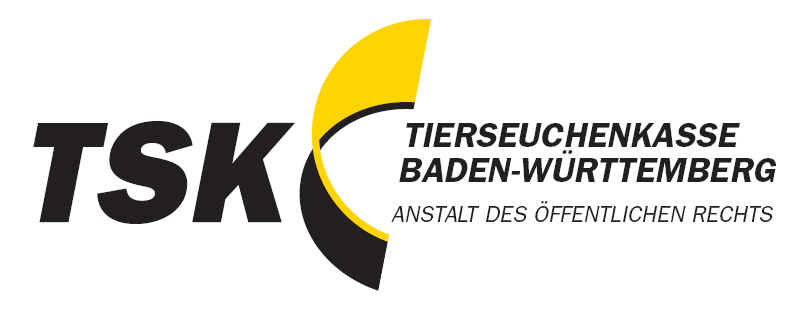 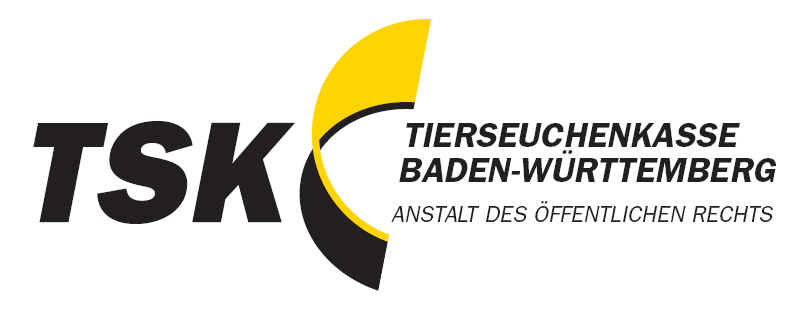 SchadenstiereAntragsteller(in)TierbesitzernummerBetriebs-Nr. (HI-Tier)NameVornameStraße, HausnummerPostleitzahl, OrtSchadensaufstellung Schadensaufstellung Schadensaufstellung Schadensaufstellung Schadensaufstellung Schadensaufstellung Schadensaufstellung Lfd. Nr.Schlachtung,TötungVerendungamSTVKennzeichnung, Ohrmarke, TransponderRasse, Geschlecht, Altergemeiner Wertin €Erlösin €123456789101112131415161718192021222324252627282930Summe